4 SpillebrikkerSætningsspilleplade :Sætningsspilleplade :  Løsning42Fin41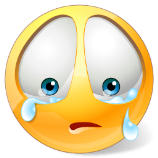 40393837Phrase3132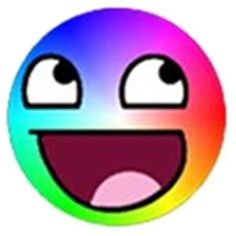 3334Phrase3536302928272625 1920 21Phrase22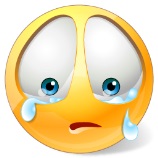 23241817Phrase16151413 7Phrase89101112 Phrase65 432Phrase1DébutFeltSætninger som løses i rækkefølgen 1,2,3, efterhånden som spillerne lander på feltetvraifaux
Phrase 21. Le petite chaperon rouge a une grand-mère.
Phrase 22. La grand-mère du petit chaperon rouge est malade.
Phrase 23. La mère du petit chaperon rouge est content de sa fille.
Phrase 71. Le petit chaperon rouge se promène dans la forêt grand.
Phrase 72. Elle ne doit pas quitter le bon chemin.
Phrase 73. Dans la forêt, il y a un étroit chemin.Prase 121. Dans la forêt, il y a aussi beaucoup de beaux fleurs.Prase 122. Le petit chaperon rouge cueille les jolies fleurs pour les donner à sa grand-mère.Prase 123. Le petit chaperon rouge aime bien se promener dans la bel forêt.
Phrase 171. Le petit chaperon rouge rencontre le méchant loup dans la forêt.
Phrase 172. C’est un loup gris qui aimerait bien manger le petite chaperon rouge. 
Phrase 173. Le loup veut manger et la petite fille et la vieille grand-mère.
Phrase 211. Le loup trouve la grand-mère malade dans son lit.
Phrase 212. Le sauvage loup mange la grand-mère d’un seul coup.
Phrase 213. La vieille femme est maintenant dans le ventre du loup.
Phrase 341. Le petit chaperon rouge frappe à la porte de la maison petit.
Phrase 342. Le petit chaperon rouge ne reconnaît pas le loup gris qui est couché dans le grands lit.
Phrase 343. Le loup mange aussi le petit chaperon rouge.
Phrase 371. À la fin, le chasseur aimable sauve la grand-mère et le petit chaperon rouge.
Phrase 372. Le chasseur fait sortir la grand-mère et le petit chaperon rouge du grande ventre du loup.
Phrase 373. Le loup dangereux meurt à la fin, et tout le monde est content.FeltSætninger som løses i rækkefølgen 1,2,3, efterhånden som spillerne lander på feltetvraifaux
Phrase 21. Le petite chaperon rouge a une grand-mère.x
Phrase 22. La grand-mère du petit chaperon rouge est malade.x
Phrase 23. La mère du petit chaperon rouge est content de sa fille.x
Phrase 71. Le petit chaperon rouge se promène dans la forêt grand.x
Phrase 72. Elle ne doit pas quitter le bon chemin.x
Phrase 73. Dans la forêt, il y a un étroit chemin.xPrase 121. Dans la forêt, il y a aussi beaucoup de beaux fleurs.xPrase 122. Le petit chaperon rouge aime bien se promener dans la bel forêt.xPrase 123. Le petit chaperon rouge cueille les jolies fleurs pour les donner à sa grand-mère.x
Phrase 171. Le petit chaperon rouge rencontre le méchant loup dans la forêt.x
Phrase 172. C’est un loup gris qui aimerait bien manger le petite chaperon rouge. x
Phrase 173. Le loup veut manger et la petite fille et la vieille grand-mère.x
Phrase 211. Le loup trouve la grand-mère malade dans son lit.x
Phrase 212. Le sauvage loup mange la grand-mère d’un seul coup.x
Phrase 213. La vieille femme est maintenant dans le ventre du loup.x
Phrase 341. Le petit chaperon rouge frappe à la porte de la maison petit.x
Phrase 342. Le petit chaperon rouge ne reconnaît pas le loup gris qui est couché dans le grands lit.x
Phrase 343. Le loup mange aussi le petit chaperon rouge.x
Phrase 371. À la fin, le chasseur aimable sauve la grand-mère et le petit chaperon rouge.x
Phrase 372. Le chasseur fait sortir la grand-mère et le petit chaperon rouge du grande ventre du loup.x
Phrase 373. Le loup dangereux meurt à la fin, et tout le monde est content.x